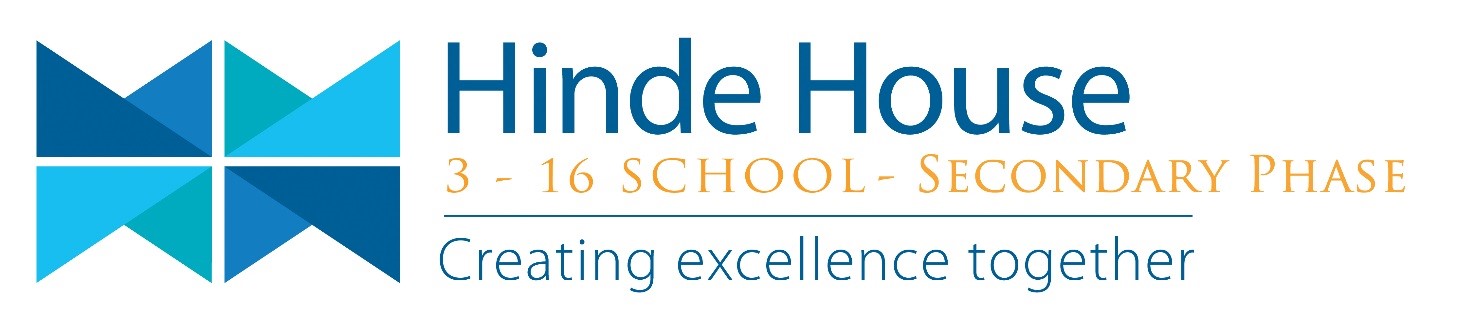 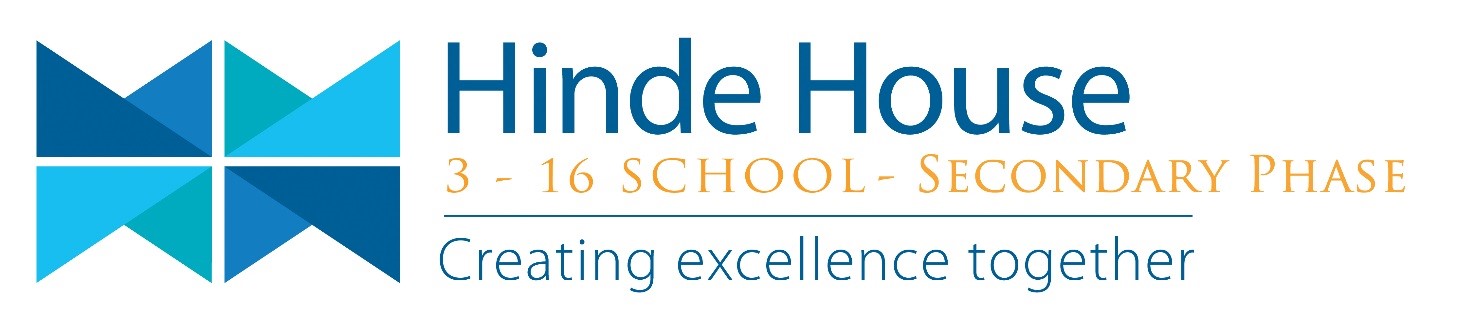 Essential DesirableEvidenceQualifications and TrainingSecondary age Qualified Teacher StatusHistory degree/PGCEEvidence of recent and relevant professional developmentRecent professional development for:Teaching for learningMiddle Leadership and ManagementRaising StandardsRelevant higher degree or extended professional developmentRecent ICT trainingApplicationInterviewReferencesExperienceSuccessful and experienced classroom teacher from Years 7-11Evidence of a successful leadership within a Humanities/History DepartmentSuccessful and experienced Form TutorMiddle leadership responsibility within a secondary schoolSubstantial teaching experience in more than one setting and/or in an inner city contextUnderstanding of Primary and Post-16 History educationApplicationLesson observationInterviewReferencesProfessional Knowledge and UnderstandingAn understanding of relevant contemporary developments in the theory and practice of learning including:Effective approaches to lesson planningTechniques to maximize learning and progress within the classroom, as well as maximizing student outcomes at Key Stage 4Assessment to support learningHow to engage learners through the use of technologySchool self evaluation and Quality AssuranceUnderstanding of the accelerated learning cycle and 4-part lesson structure and planningUnderstanding of how to integrate literacy into lessonsEvidence of leading trainingMentoring and Coaching, and working with and through othersUnderstanding of Primary History educationDelivery of GCSE History coursesApplicationLesson observationInterviewReferenceSkills and abilitiesOutstanding classroom practitionerAbility to provide variety, access and challenge in lessons to maximize engagement and progressProven ability to drive up standards of pupil achievement and the quality of teaching for learningExcellent classroom management skillsAbility to lead others through the development high quality relationships with both staff and pupilsAbility to prioritize, plan, organize and delegateAbility to set targets and achieve themAbility to use ICT effectively for teaching and learning and communicationAbility to communicate effectively both orally and in writingApplicationLesson observationInterviewReferencesPersonal qualitiesCommitment to inclusion and achievement for allCommitment to, and enjoyment of, the company of learnersThe energy, enthusiasm and commitment to get things doneA team player with the ability to inspire and work through othersHighly developed Emotional IntelligenceAbility to work under pressure yet maintain a sense of humour and perspectiveImagination and creativityA commitment to continuous improvement based on honest self evaluationPossess a positive outlookSolution drivenResilient and flexibleGood healthCommitment to the values and strategic intent of Hinde House 3-16 SchoolAbility to embrace innovation and changeAmbitious and committed to further professional and career developmentA commitment to work with pupils beyond the classroomApplicationInterviewReferences